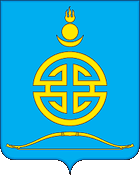 ДУМА ГОРОДСКОГО ОКРУГА «ПОСЕЛОК АГИНСКОЕ»РЕШЕНИЕот 25 марта 2021 года									     № 19п. АгинскоеО внесении изменений в прогнозный план (программу) приватизации имущества городского округа «Поселок Агинское» на 2019-2021 годыВ соответствии с Федеральным законом от 06 октября 2003 года № 131-ФЗ «Об общих принципах организации местного самоуправления в Российской Федерации», Уставом городского округа «Поселок Агинское», Положением «О порядке управления и распоряжения муниципальной собственностью городского округа «Поселок Агинское», утвержденного решением Думы городского округа «Поселок Агинское» от 18 июня 2009 года № 58, Дума городского округа «Поселок Агинское»РЕШИЛА:1. Внести в прогнозный план (программу) приватизации имущества городского округа «Поселок Агинское» на 2019-2021 годы, утвержденный решением Думы городского округа «Поселок Агинское» от 27 декабря 2018 года № 78 (в редакции решений от 13 июня 2019 года № 36, от 06 апреля 2020 года № 27, от 25 мая 2020 года № 30,от 02 июля 2020 года № 48, от 25 сентября 2020 года № 74), следующие изменения:1) строки 3 и 4 раздела «Движимое имущество» исключить;2) в разделе «Движимое имущество» после строки 7 дополнить строкой 8 в следующей редакции:2. Настоящее решение вступает в силу со дня его принятия.Председатель Думы городского округа«Поселок Агинское»						         Б.Д. Бадмацыренов8.Автомобиль T.COROLLA SPASIO (легковой), идентификационный № отсутствует,ПТС-75 КО 325919,гос. номер: В293УХ751997 г. в.50 000 руб.2021 год